Green Mountain H2O LLC+a water company+David Danner, Executive Director and Secretary Utilities and Transportation CommissionRe:	Tariff Filing Schedule 2 metered RatesDear Mr. Danner:Attached is the 1st Revision to the Original sheet No. 22 for Green Mountain H2O LLC.Effective 8-10-09, this revision changes the text reflecting the units of measure for the water usage.  The original defined the usage measured in cubic feet.  The revision defines the usage measured in gallons.  There is no change that affects the customer.  The customers have always been billed in gallons.In addition, several lines were deleted for base rates for service delivery larger than ¾”.  No customers have service larger than ¾”.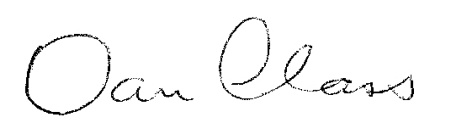 ________________________________________________Dan ClassServing  View Estates,  Crest Estates, & The View Estates  ph360.225.0999  fax360.225.0998  classdan@aol.com